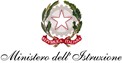 ISTITUTO COMPRENSIVO DI MARENO DI PIAVE E VAZZOLAVia Cavalieri di Vittorio Veneto, 6 - 31010 MARENO DI PIAVE (TV) Tel. 0438.30037 – C.F. 82003770268 – Cod. Mecc.TVIC83600Ee.mail: tvic83600e@istruzione.it – pec. tvic83600e@pec.istruzione.itMODELLO 6 – Primaria Prot. 								Ai genitoridell’ALUNNO/A………………………….		Scuola …………………….Oggetto: RILEVAZIONE PRECOCE delle DIFFICOLTÀ di APPRENDIMENTO (L.170, art. 3 comma 2; Accordo Stato-Regione DGRV 2723 del 24/12/2012)Si comunica ai genitori di ………………………. nato/a a ………………… il …………………, frequentante la scuola Primaria di …………. sezione/classe …………………… che il team dei docenti, dopo aver:effettuato una sistematica osservazione e rilevazione degli apprendimenti e del comportamentomesso in atto interventi educativo-didattici specifici rileva che l’alunno/a manifesta ancora difficoltà di apprendimento.Si invita pertanto la famiglia ad un approfondimento diagnostico presso il Servizio Distrettuale per l’Età Evolutiva di Vazzola o una struttura accreditata per i Disturbi dell’Apprendimento, presentando l’allegato, il Modello A, “Relazione sulle difficoltà di Apprendimento”. La scuola attende la restituzione dell’esito della valutazione.……………, ……………………….									__________________________                                                                                                                        ( il Dirigente Scolastico)Allegato A2RELAZIONE SULLE DIFFICOLTÀ DI APPRENDIMENTOCognome Nome: Luogo e data di nascita: Nazionalità: Scuola: Classe:Tempo scuola: Eventuale inserimento anticipato Eventuali non ammissioni alla classe successiva Metodo di letto scrittura adottato: fonico sillabico   misto   globale            altro  (dettagliare) _________________________________________Luogo e data…………………….Gli insegnanti 								Il dirigente scolastico____________________________________			_____________________________________________________________________ 			l Genitori (o chi ne fa le veci)____________________________________ 			(madre) __________________________ ____________________________________ 			(padre) ______________________Rif. alla scheda di RILEVAZIONE PRECOCE DELLE DIFFICOLTÁ DI APPRENDIMENTONel caso in cui firmi un solo genitoreIl sottoscritto…………………………………………………. ………………………genitore dell’alunno……………………………………………………………………consapevole delle conseguenze amministrative e penali per chi rilasci dichiarazioni non corrispondenti a verità, ai sensi del DPR 245/2000, dichiara di aver sottoscritto la scheda di RILEVAZIONE PRECOCE delle DIFFICOLTÀ di APPRENDIMENTO (L.170, art. 3 comma 2; Accordo Stato-Regione DGRV 2723 del 24/12/2012) relativa al proprio figlio/a in osservanza delle disposizioni sulla responsabilità genitoriale di cui agli artt. 316, 337 ter e 337 quater del codice civile, che richiedono il consenso di entrambi i genitori.Mareno di Piave, ……………………………..Firma……………………………………………….CONSENSO INFORMATOI sottoscritti  (padre) ______________________________________________ (madre) ______________________________________________________genitori  del bambino/a____________________________nato a ______________________ il ___________________, acquisita cognizione della disciplina vigente e dei propri diritti a tutela della privacy, individuato il ben delimitato ed indispensabile ambito di comunicazione e diffusione dei dati che saranno raccolti o prodotti, preso atto dell’adozione di ogni cautela e salvaguardia della riservatezza di dette informazioni, esprimono il proprio consenso al trattamento ed alla comunicazione dei dati personali che riguardano il proprio figlio, ivi compresi quelli strettamente sensibili ai fini assolutamente necessari (D. Lgs. 30-06-2003, n. 196).I genitori (o chi ne fa le veci)(padre)_________________________________________________(madre)________________________________________________Nel caso in cui firmi un solo genitoreIl sottoscritto ___________________________________________________________ genitore dell’alunno_____________________________ consapevole delle conseguenze amministrative e penali per chi rilasci dichiarazioni non corrispondenti a verità, ai sensi del DPR 245/2000, dichiara di aver effettuato la scelta/richiesta in osservanza delle disposizioni sulla responsabilità genitoriale di cui agli artt. 316, 337 ter e 337 quater del codice civile, che richiedono il consenso di entrambi i genitori.Mareno di Piave, ……………………………..Il genitore unico firmatario:……………………………………AreaOsservazioniInizialiInterventi educativo-didattici attivatiDifficoltà persistentiLinguisticaApprendimento della letto-scritturaParametri:-Costruttivi-EsecutiviApprendimento della matematicaProcessi di ApprendimentoAutonomiaComportamentoRelazione       (con i pari e con gli adulti)